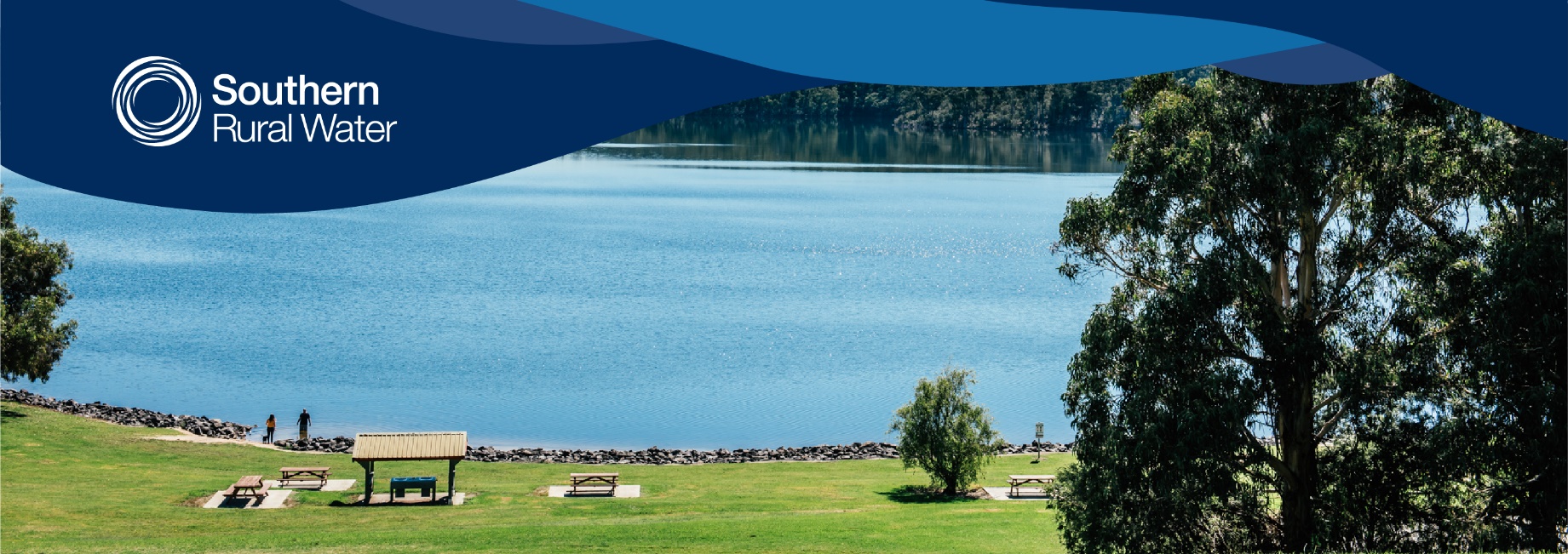 Sponsorship Application FormName:  	Position:  	Organisation:  	ABN/CAN	Postal address:  	Email:  	Website (if available):  	Sponsorship purpose:What do you require sponsorship for?Sponsorship What amount or in-kind support are you requesting?	Please describe the objective of the Sponsorship:Strengthen local communityPromote Sustainable environmental practiceEducate, particularly on water-related topicsAcknowledgement of sponsorshipPlease outline how you will acknowledge Southern Rural Water’s sponsorship:Other InformationSubmit formSubmit your completed form:Post to Southern Rural Water PO Box 153, Maffra, VIC 3860 Email: srw@srw.com.au QuestionsFor further information on Southern Rural Water please visit our website: www.srw.com.auIf you have any further questions please contact us on 1300 139 510.